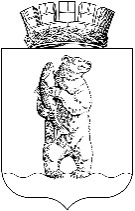 АдминистрациЯгородского округа АнадырьПОСТАНОВЛЕНИЕОт 14.12.2017					                                                               № 813В соответствии  с  пунктом  3  статьи  10 Федерального закона от 28 декабря 2009 года № 381-ФЗ «Об основах государственного регулирования торговой деятельности в Российской Федерации», п. 4.1, п. 4.2, пп. 4 п. 4.3 раздела 4 Порядка разработки и утверждения органами местного самоуправления Чукотского автономного округа схем размещения нестационарных торговых объектов, утвержденного  Постановлением Правительства Чукотского автономного округа от 15 июня 2017 года № 228, руководствуясь пунктом 50 части 2 статьи 45 Устава городского округа Анадырь, в целях создания условий для улучшения организации и качества торгового обслуживания населения и обеспечения доступности товаров для населения,ПОСТАНОВЛЯЮ:Внести      в       Постановление     Администрации      городского      округа   Анадырь от 16 июня 2017  года  № 352 «Об  утверждении  схемы размещения нестационарных торговых объектов на территории городского округа Анадырь» следующие изменения:в схеме размещения нестационарных торговых объектов на территории городского округа Анадырь:- в графе 8 строки 9  слова «собственность ООО «Гостиницы Анадыря» - исключить;- в графе 9 строки 9  слова «15.02-31.12» заменить словами «с 1 января по 31 декабря (круглогодично)».Опубликовать  настоящее   постановление   в   газете  «Крайний  Север», а также  разместить  на  официальном  информационно-правовом  ресурсе  городского округа Анадырь - WWW.NOVOMARIINSK.RU.23. Настоящее постановление вступает в силу со дня его подписания.Глава Администрации                                                                                И.В. ДавиденкоО внесении изменений в Постановление Администрации городского округа   Анадыря  от  16 июня 2017  года  № 352